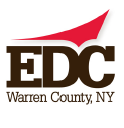 EDC Warren County Governance Committee MeetingAgendaFriday, May 31, 2019 – 8:00 a.m.SUNY Adirondack- President’s office, 640 Bay Road, Queensbury, New YorkCommittee Members:  Chris Barden, Dr. Kristine Duffy, Alex Rotolo & Mike PrattCall to Order:					Chair Dr. Kristine DuffyApprove Minutes of March 8, 2019 MeetingReview & Discussion of Annual Board EvaluationsHR services discussionEmployee Handbook & TrainingNew BusinessAdjourn